Please check expiration dates for all food items as anything past that date will be thrown away. No dented items will be accepted. Gift card to purchase turkey, ham, or meat – donated by ShopRite.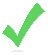 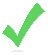 2 jars/pkg prepared gravy or mix4 cans vegetablesDinner rolls4 boxes cornbread mix2 graham cracker pie crusts2 large cans chicken/turkey broth2 boxes mashed potatoes4 boxes mac and cheeseBaby food/cereal (if applicable)Aluminum turkey baking pans w/handles2 cans/jars cranberry sauceBeverages – coffee, tea, juice, cocoa2 boxes/pkgs stuffing2 large cans sweet potatoes/yamsPie filling or pudding for pies2 large boxes JelloPlates, napkins, plastic ware (decorated is nice)2 desserts – pie, cookies, brownies, etc.Thanksgiving card for the family 